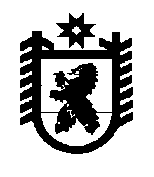 Российская ФедерацияРеспублика КарелияАДМИНИСТРАЦИЯБеломорского муниципального округаПОСТАНОВЛЕНИЕот 12 января 2024 г. № 10г. БеломорскОб образовании  Совета по делам инвалидов при главе Беломорского муниципального округаВ целях реализации государственной политики в сфере социальной защиты и реабилитации инвалидов на территории  Беломорского муниципального округа администрация Беломорского муниципального округа постановляет:1.  Образовать Совет по делам инвалидов при главе Беломорского муниципального округа и утвердить его состав, согласно приложению 1 к настоящему постановлению.2.  Утвердить Положение о Совете по делам инвалидов при главе Беломорского муниципального округа, согласно приложению 2 к настоящему постановлению.Глава Беломорского муниципального округа       	     		         И.В. ФилипповаПриложение  1к постановлению администрации	Беломорского муниципального округа от  «12» января 2024 года  № 10  Состав Совета по делам инвалидов при главе Беломорского муниципального округа   Приложение  2к постановлению  администрацииБеломорского муниципального округаот  «12» января 2024 года № 10  Положениео Совете по  делам инвалидов при главе Беломорского муниципального  округаОбщие положения1. Настоящее Положение определяет задачи, полномочия, порядок формирования Совета по делам инвалидов при главе Беломорского муниципального округа (далее - Совет), а также полномочия его членов, порядок организации работы и обеспечения его деятельности.2. Совет создается как постоянно действующий коллегиальный совещательный орган при главе Беломорского муниципального округа, деятельность которого направлена на организацию взаимодействия администрации Беломорского муниципального округа, ведомств, учреждений, общественных организаций по вопросам повышения качества обеспечения жизнедеятельности инвалидов, рассмотрения и решения проблем инвалидов, повышения эффективности работы по обеспечению доступности инвалидов к информации и объектам инфраструктуры на территории Беломорского  муниципального округа.3. В своей деятельности Совет руководствуется Конституцией Российской Федерации, федеральными законами и иным нормативными правовыми актами Российской Федерации, Конституцией Республики Карелия, законами Республики Карелия и иными нормативными правовыми актами Республики Карелия, нормативными правовыми актами органов местного самоуправления, а также настоящим Положением.4. Положение о Совете утверждается нормативным правовым актом администрации Беломорского муниципального округа.Основные задачи и функции Совета5. Задачами Совета являются:1) определение мер по реализации федерального законодательства и законодательства Республики Карелия, нормативных правовых актов органов местного самоуправления Беломорского муниципального округа;2) координация деятельности органов власти, организаций в решении проблем инвалидов на территории муниципального округа; 3) содействие общественным объединениям инвалидов в решении проблем граждан с ограниченными возможностями здоровья, проживающих на территории Беломорского муниципального округа;4) создание организационных условий для обеспечения беспрепятственного доступа инвалидов к объектам социальной инфраструктуры Беломорского муниципального округа;5) содействие учреждениям здравоохранения, образования, службе занятости населения, иным учреждениям и организациям, осуществляющим реабилитационные мероприятия, в совершенствовании работы с инвалидами;6) принятие мер, направленных на координацию деятельности по выполнению мероприятий, способствующих повышению уровня занятости инвалидов, совершенствованию системы профессионального обучения и переобучения инвалидов;7) создание инвалидам условий для полноценного отдыха, активного занятия спортом, реализации творческого потенциала;8) обеспечение учета предложений представителей общественных объединений инвалидов, касающихся решения социально-экономических и других вопросов их деятельности;9) рассмотрение актуальных вопросов социальной политики в отношении инвалидов, формирование согласованного мнения и внесение предложений главе Беломорского муниципального округа.  6. Функции Совета:1) изучение практики применения законодательства в области социальной защиты инвалидов;2) содействие проведению изучения условий жизнедеятельности инвалидов в целях выявления реального положения граждан с ограниченными возможностями здоровья и выработки мер по улучшению их социальной защиты;3) рассмотрение предложений учреждений, организаций по вопросам улучшения социально-экономических, правовых и общественно-политических условий жизни инвалидов; 4) обеспечение сотрудничества и взаимодействия между органами местного самоуправления, образовательными организациями, предприятиями и организациями всех форм собственности, общественными организациями  и объединениями работодателей  в  области профориентации и  трудоустройства инвалидов; 5) подготовка предложений по развитию занятости инвалидов, в том числе в сфере предпринимательства;6) подготовка рекомендаций по разработке и реализации муниципальных программ и планов, направленных на решение актуальных проблем инвалидов, участие в подготовке проектов и экспертизе муниципальных нормативно-правовых актов, определяющих направления социальной политики в отношении инвалидов, проживающих на территории округа;7) рассмотрение вопросов, требующих координации деятельности органов местного самоуправления, органов государственной власти, организаций  Беломорского муниципального округа в решении проблем инвалидов для подготовки соответствующих рекомендаций исполнителям;8) содействие активизации деятельности общественных объединений инвалидов, направленной на гармонизацию отношения к проблемам инвалидов в обществе, сотрудничество в формировании толерантного сознания;9) проведение анализа эффективности мер, реализуемых в Беломорском  муниципальном округе  по вопросам инвалидов;10) привлечение средств массовой информации к освещению значимых для инвалидов событий.Состав, порядок формирования Совета и полномочия членов Совета7. Совет формируется в составе: председателя Совета, заместителя председателя Совета, секретаря Совета и иных членов Совета.8. Состав Совета утверждается постановлением администрации Беломорского муниципального округа с учетом предложений и рекомендаций организаций, осуществляющих свою деятельность на территории Беломорского муниципального округа.9. Совет действует в пределах полномочий, определенных данным Положением.10. Совет имеет право:1) запрашивать и получать необходимые материалы и информацию по вопросам, связанным с реализацией его полномочий;2) приглашать для участия в обсуждении и подготовки вопросов на заседания Совета руководителей органов государственной власти, представителей правоохранительных органов, представителей образовательных учреждений, специалистов предприятий, организаций и учреждений  Беломорского муниципального округа, представителей работодателей, общественных объединений,  средств массовой информации и иных должностных лиц, осуществляющих свою деятельность, связанную с актуальными  проблемами инвалидов;3) взаимодействовать с аналогичными органами других муниципальных образований  Республики Карелия по вопросам, связанным с реализацией полномочий Совета;4) направлять в органы государственной власти Республики Карелия и органы местного самоуправления муниципальных образований Республики Карелия предложения о мерах по улучшению социальной защиты инвалидов;5) создавать рабочие группы в соответствии с задачами и полномочиями Совета.11. Председатель Совета:      1) осуществляет руководство деятельностью Совета;      2) утверждает планы работы и планы заседаний Совета;      3) созывает заседания Совета;      4) утверждает повестку заседаний, принимает решение о времени и месте их проведения, состав приглашенных лиц;      5) ведет заседания Совета;      6) подписывает протоколы заседаний Совета и другие документы, подготовленные Советом;12. В случае отсутствия председателя Совета его полномочия осуществляет заместитель председателя Совета.13. Ответственный секретарь Совета организует:1) подготовку проекта планов работы Совета, проектов повесток заседаний Совета, материалов к заседаниям Совета;2) информирование членов Совета о дате, месте, времени проведения и повестке заседания Совета, обеспечение их необходимыми материалами;3) ведет протокол, оформляет решения Совета и осуществляет рассылку их заинтересованным лицам;4) исполнение решений Совета и поручений председателя Совета.14. В случае невозможности присутствия члена Совета на заседании он обязан заблаговременно известить об этом ответственного секретаря Совета. Допускается делегирование членами Совета своих полномочий иным лицам в порядке, установленном в соответствующей организации.Организация работы и обеспечение деятельности Совета15. Основной формой работы Совета являются заседания, которые проводятся по мере необходимости, но не реже одного раза в полугодие. При необходимости могут проводиться внеочередные и экстренные заседания.18. Заседание Совета правомочно, если на нем присутствует более половины от численного состава Совета. Члены Совета обладают равными правами при обсуждении рассматриваемых на заседании вопросов.19. Решение Совета принимается открытым голосованием простым большинством голосов от числа присутствующих на заседании членов Совета. В случае равенства голосов решающим является голос председательствующего на заседании Совета.20. 	Решение Совета оформляется протоколом, который подписывается председательствующим на заседании Совета, ответственным секретарем.21. Решения Совета доводятся до сведения органов местного самоуправления, рекомендуются для исполнения территориальным исполнительным органам государственной власти, организациям независимо от форм собственности, участвующим в формировании доступной среды жизнедеятельности для лиц с ограниченными возможностями здоровья, реабилитации инвалидов.22. Подготовка материалов к заседанию Совета осуществляется органами и организациями, ответственными за подготовку соответствующих вопросов повестки заседания Совета, согласно планам работы Совета.23. Все необходимые материалы и проект решения Совета по рассматриваемому вопросу должны быть представлены ответственному секретарю Совета не позднее, чем за 3 дня до проведения заседания Совета.24. Организационное и техническое обеспечение  работы Совета осуществляет администрация Беломорского муниципального округа.Филиппова И.В.- глава  Беломорского муниципального округа,  председатель Совета;Котинова Е.Г. –заместитель главы Беломорского муниципального округа, заместителя председателя Совета;Вологина М. – руководитель агентства занятости населения по Беломорскому району  ГКУ РК «Центр занятости населения Республики Карелия», секретарь Совета (по согласованию).Члены совета:Пузанова О.В.  – руководитель подразделения ГБУ СО «ЦЦСОН РК» по Беломорскому району (по согласованию);Бахирева Е.К. – руководитель клиентской службы (на правах отдела) в Беломорском районе ОСФР по Республике Карелия (по согласованию);Качурина И.В. – начальник отдела по строительству и ЖКХ администрации Беломорского муниципального округа;Панина Н.В. – заместитель начальника отдела образования администрации Беломорского муниципального округа;Анисимова М.В. - главный врач Государственного Бюджетного Учреждения Здравоохранения  «Беломорская центральная районная больница»  (по согласованию);Мочалова И.А.- директор МКМУ «Управление по физической культуре, делам молодежи и развитию туризма» Беломорского муниципального района (по согласованию)Батусов Л.И.- председатель Совета ветеранов (пенсионеров) войны, труда, Вооруженных сил и правоохранительных органов муниципального образования «Беломорский муниципальный район» (по согласованию);Синякова О.Ю. –  директор муниципального образовательного учреждения Беломорского муниципального района «Центр психолого-педагогической реабилитации и коррекции») (по согласованию)